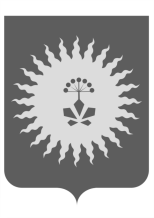 АДМИНИСТРАЦИЯАНУЧИНСКОГО МУНИЦИПАЛЬНОГО ОКРУГАПРИМОРСКОГО КРАЯП О С Т А Н О В Л Е Н И ЕО внесении изменений в «Порядок осуществления единовременных выплат гражданам Российской Федерации, иностранным гражданам и лицам без гражданства, пострадавшим в результате чрезвычайной ситуации муниципального характера на территории Анучинского муниципального округа Приморского края», утвержденного постановлением администрации Анучинского муниципального округа Приморского края от 03.07.2023 № 521-НПАВ соответствии с Федеральным законом от 06.10.2003 № 131-ФЗ «Об общих принципах организации местного самоуправления в Российской Федерации» Федеральным законом от 21 декабря 1994 года № 68-ФЗ «О защите населения и территорий от чрезвычайных ситуаций природного и техногенного характера», Постановлением Правительства Приморского края от 26.04.2023 № 277-пп «Об осуществлении единовременных денежных выплат гражданам Российской Федерации, иностранным гражданам и лицам без гражданства, пострадавшим в результате чрезвычайной ситуации межмуниципального и регионального характера на территории Приморского края», Постановлением Правительства Приморского края от 13.04.2022 № 236-пп «Об утверждении Порядка оказания единовременной материальной помощи, финансовой помощи гражданам Российской Федерации, иностранным гражданам и лицам без гражданства, пострадавшим в результате чрезвычайных ситуаций природного и техногенного характера», на основании Устава Анучинского муниципального округа, администрация Анучинского муниципального округа Приморского краяПОСТАНОВЛЯЕТ: 1. О внесении изменений в «Порядок осуществления единовременных выплат гражданам Российской Федерации, иностранным гражданам и лицам без гражданства, пострадавшим в результате чрезвычайной ситуации муниципального характера на территории Анучинского муниципального округа Приморского края» (далее Порядок), утвержденного постановлением администрации Анучинского муниципального округа Приморского края от 03.07.2023 № 521-НПА следующие изменения: - в подпункте «а» пункта 1.5 Порядка слова «в размере 5,0 тыс. рублей» заменить на слова «в размере 10,0 тыс. рублей»; - в подпункте «б» пункта 1.5 Порядка слова «в размере 25,0 тыс. рублей» заменить на слова «в размере 50,0 тыс. рублей»; - в подпункте «в» пункта 1.5 Порядка слова «в размере 50,0 тыс. рублей» заменить на слова «в размере 100,0 тыс. рублей».     2. Общему отделу администрации Анучинского муниципального округа (Бурдейная) опубликовать данное постановление в средствах массовой информации и на официальном сайте администрации Анучинского муниципального округа Приморского края в информационно-телекоммуникационной сети - Интернет.3. Настоящее постановление вступает в силу с момента принятия.     4. Контроль исполнения данного постановления оставляю за собой.Глава Анучинскогомуниципального округа                                                          С.А. Понуровский14.08.2023 г.с. Анучино№667-НПА